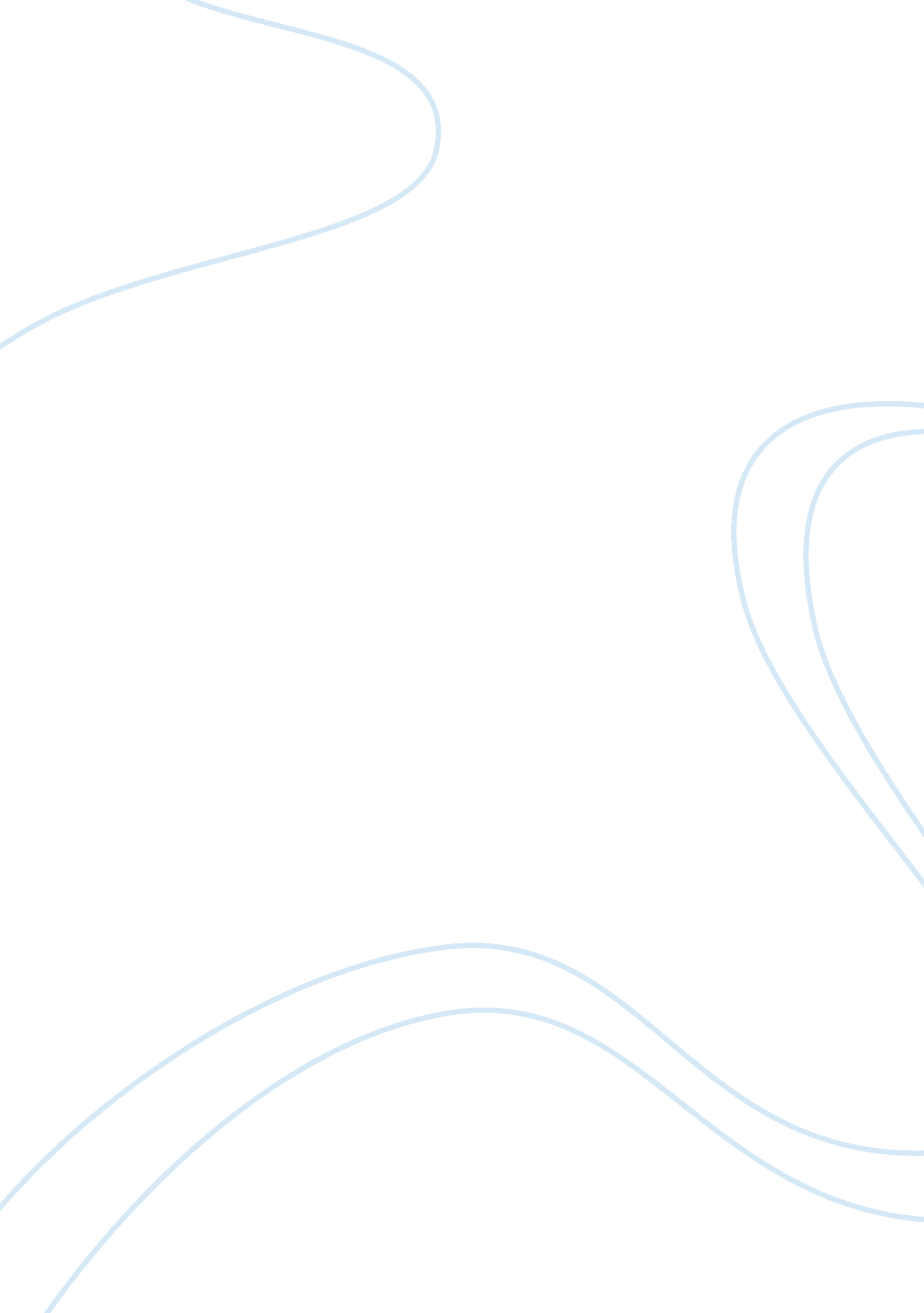 Process and outcome evaluationBusiness, Management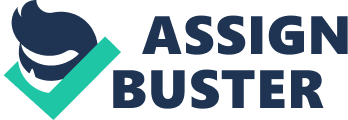 I am sending you this email to tell you about the new job I just got as a program manager for this humans service organization. I am very excited about my new position. I will briefly give you an idea of the job that I will be performing. I will be responsible for implementing different programs- an activity or outcome-driven target population, which is most often change-oriented and time limited, while recording the input or intervention, method, and staffing of a program or service, and well as the output-services provided, goods produced, or outcomes achieved as the result of interventions, or applications of strategic methods to enhance or minimize the different programs (University of Phoenix, 2007, para. 1). I will be responsible for following up theories-a set of facts, propositions, or principles used in relationship to one another as the foundation of practice or program activities with evaluative research-uses of exploratory or experimental research design methodologies and descriptive research-seek to describe a phenomenon in any study to produce the service delivery model-the activity of turning inputs into outputs (University of Phoenix, 2007, para. 1). The service delivery model will be in turn based off of the needs and problem assessment-a necessary foundation process for successful program planning that involves researching the characteristics of a given target population or issue(University of Phoenix, 2007, para. 1) . This will provide a purpose of evaluation-to review and enhance the implementation and outcome of a service or program for any new program (University of Phoenix, 2007, para. 1). This sounds like a lot and it is, but I am ready to take on this responsibility. 